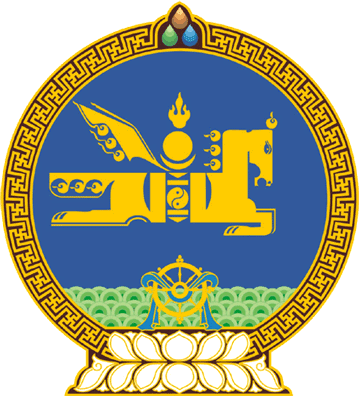 МОНГОЛ УЛСЫН ИХ ХУРЛЫНТОГТООЛ2022 оны 06 сарын 30 өдөр     		            Дугаар 41                     Төрийн ордон, Улаанбаатар хот     Хуулийн төсөл буцаах тухайМонгол Улсын Их Хурлын чуулганы хуралдааны дэгийн тухай хуулийн 41 дүгээр зүйлийн 41.10 дахь хэсгийг үндэслэн Монгол Улсын Их Хурлаас ТОГТООХ нь: 1.Монгол Улсын Их Хурлын гишүүн С.Бямбацогт нарын 14 гишүүнээс 2022 оны 03 дугаар сарын 29-ний өдөр Монгол Улсын Их Хуралд Үйлдвэрлэл, технологийн паркийн эрх зүйн байдлын тухай хууль /Шинэчилсэн найруулга/-ийн төслийн хамт өргөн мэдүүлсэн Аж ахуйн нэгжийн орлогын албан татварын тухай хуульд нэмэлт оруулах тухай, Хувь хүний орлогын албан татварын тухай хуульд нэмэлт оруулах тухай, Гаалийн албан татвараас чөлөөлөх тухай, Нэмэгдсэн өртгийн албан татвараас чөлөөлөх тухай хуулийн төслүүд болон Монгол Улсын Засгийн газраас 2019 оны 03 дугаар сарын 19-ний өдөр Монгол Улсын Их Хуралд Үйлдвэрлэл, технологийн паркийн эрх зүйн байдлын тухай хуульд нэмэлт, өөрчлөлт оруулах тухай хуулийн төслийн хамт өргөн мэдүүлсэн Аж ахуйн нэгжийн орлогын албан татварын тухай хуульд нэмэлт оруулах тухай, Үйлдвэрлэлийг дэмжих тухай хуульд нэмэлт, өөрчлөлт оруулах тухай, Газрын тухай хуульд нэмэлт оруулах тухай хуулийн төслүүдийг буцаах нь зүйтэй гэсэн санал, дүгнэлт Байнгын хорооноос гаргасныг нэгдсэн хуралдаанд оролцсон гишүүдийн олонх дэмжсэн тул хууль санаачлагчид нь буцаасугай.	МОНГОЛ УЛСЫН 	ИХ ХУРЛЫН ДАРГА 				Г.ЗАНДАНШАТАР